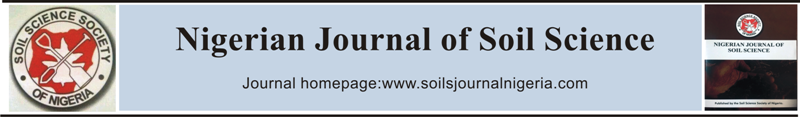 EFFECTS OF ORGANO-MINERAL FERTILIZER AND COCOA POD HUSK ASH ON THE SOIL, LEAF CHEMICAL COMPOSITION AND GROWTH OF COFFEE*Adejobi, K.B.1, Famaye, A.O.1, Oloyede, A.A.1, Oyedokun, A.V.2, Adeosun, S.A.1 and Adeniyi, D.O.31 Agronomy Section, Cocoa Research Institute of Nigeria, Ibadan, Nigeria.   2 Entomology Section, Cocoa Research Institute of Nigeria, Ibadan, Nigeria.3 Pathology Section, Cocoa Research Institute of Nigeria, Ibadan, Nigeria.*Corresponding author’s e-mail: jobikayode@yahoo.comABSTRACTA nursery experiment was carried out in Ibadan (rain forest zone), Southwest Nigeria to study relative effect(s) of combined use of organo-mineral fertilizer (OMF) and cocoa pod husk ash (CPHA) on soil chemical properties, nutrient status and growth of coffee seedlings (Coffea arabica L.). Eight treatments: 5t/ha CPHA, 20 t /ha OMF, 20 t/ha OMF + 5t/ha CPHA, 15 t/ha   OMF + 5 t/ha   CPHA, 10t /ha OMF + 5 t/ha CPHA, 5 t/ha OMF + 5 t/ha CPHA and 400kg/ha Urea which translate to 6.25g CPHA, 25g OMF, 25g OMF + 6.25g CPHA, 18.75g OMF + 6.25g CPHA, 12.5g OMF + 6.25g CPHA, 6.25g OMF + 6.25g CPHA and 0.6 Urea per 2.5 kg of soil filled poly bag respectively with a control (no fertilizer) were applied to soil containing seedlings. The organic manures increased significantly [P<0.05] the plant height, stem diameter, leaf area, number of leaves, root and shoot length, root and shoot weight of coffee seedlings. The treatments also increased significantly [ P<0.05] soil and leaf N, P, K, Ca, Mg, Na, soil pH and OM content relative to the control. The 15t/ha OMF + 5 t/ha CPHA was most effective in improving Coffee growth, leaf and soil chemical composition. Therefore, it could be recommended for coffee farmers in Southwestern, Nigeria. INTRODUCTIONCoffee is an important earner of income, contributing in varying degrees to the national income of the producing countries such as Brazil and Kenya. The roasted and ground beans dissolved in boiling water produced a beverage with stimulating and mood – elevating properties which are well commended universally. Coffee berries contain considerable amount of nitrogen, phosphorous, potash, iron, zinc, manganese and magnesium and lose an output of nutrient from the soil at harvest which had to be replaced by fertilizer application. Coffee benefits from organic manure either in the form of compost, farmyard manure, human urine, human faeces or composted household refuse. Moyin-Jesu (2008), observed deficiency symptom of N, P, K as revealed by yellow colouration, purple without application of fertilizer.  Also, Michori (1981), reported that residue mulch materials are valuable source of plant nutrients for coffee plantation in Kenya, East Africa. Obatolu (1995), reported the use of cocoa pod husk as fertilizer for coffee and maize production. Research information is rare on the use of organo-mineral fertilizers and cocoa pod husk ash on leaf chemical composition and growth of coffee especially in Nigeria.Due to inadequate availability of organic manures, it is necessary to study effect of integrated application of organic manures which is the usual practice at the farmers’ level. The objective of the study is to determine the effect of sole and combined application of organo-mineral fertilizer and cocoa pod husk ash on the growth and nutrient composition of coffee seedlings and soil chemical composition. MATERIALS AND METHODSThe trial was conducted between September 2009 to February 2010 in Ibadan, in the Rain Forest Zone of South West Nigeria. The site was located at Cocoa Research Institute of Nigeria (CRIN). Ibadan.Pre-nursery and Nursery Establishment  In January 2009, air-dried beans were sown in boxes [90 x 60 x 30cm] after filling the seed boxes. The bean boxes were thoroughly watered, mulched and kept under shade. Watering continued everyday in the morning and evening for three weeks until the rains became steady. The seeds germinated about 7 weeks after sowing. For nursery establishment, soil was taken from 0 – 15 cm depth, sieved and placed in a poly bag [25cm x 13cm]. The soil weighed 2.5kg. The germinated coffee seeds were transplanted into the poly bags. Watering was done immediately to prevent transplanted seedlings from wilting and this continued for one week till proper establishment. A shade was provided over the poly bags containing the germinated seeds to prevent scorching by sun. The organic manures were air-dried for three weeks before being applied on surface soil by spot method four weeks after transplanting. Soil analysis Surface (0 – 15cm) soil used for the study was analysed after bulking core samples. The bulked sample was taken to the laboratory, air – dried and sieved to pass through a 2mm screen for chemical analysis. Also, analysis of soil collected for treatments at 24 weeks after planting was done.The soil pH (1:1 soil / water) was read on the pH meter. Organic matter was determined by the wet oxidation method. Soil P was extracted and measured by the Murphy blue coloration and determined on a spectronic 20 at 882um. Exchangeable soil K, Ca and Mg were extracted with 1M NH4OAc, pH7, K and Ca were determined with flame photometer; while Mg was determined with an atomic absorption spectrophotometer. The total N was determined by the Microkjedahl method (AOAC, 1990). Mechanical analysis of the test soil was done using hydrometer method. Processing of the organic residues used for the experimentThe organo-mineral fertilizer was purchased from Pacesetter Fertilizer Company (PFC) in Ibadan, Oyo State. While cocoa pod husk was obtained from cocoa processing Department of the Institute. It was sun dried for 32 hours then burnt to ash and allowed to cool for another 32 hours, bagged and kept in dry place.Growth determinationsThe growth parameters such as plant height, leaf area, number of leaves, stem diameter and number of branches were recorded from 4 weeks after transplanting [WAT]. Hand weeding was done 4, 8, 12, 16, and 20 weeks after planting (WAP). At 24 WAP in the nursery, the seedlings were carefully removed from the poly bags for the measurement of fresh root and shoot weights. Then, they were dried for determination of dried and shoot weights were. The tissues were analyzed for N, P, K, Ca, Na and Mg contents after wet digestion by acid mixture (AOAC, 1990). The organic fertilizer materials were also analyzed for macro and micro nutrients as carried out in the soil. Statistical AnalysisThe growth and yield data collected in 2009 were analyzed using ANOVA. The treatments were compared using Duncan’s Multiple Range Test [P=0.05].RESULTS AND DISCUSSIONThe physical and chemical properties of the soils are presented in Table 1.  Based on the established critical levels for the soils in Southwestern Nigeria, the soil was acidic and low in organic matter, [Agboola and Corey, 1973]. The soil nitrogen was more than 0.15% which is considered optimal for most crops [Sobulo and Osiname, 1981]. While the available P is less than 10 mg/kg which is considered as adequate for crop production [Agboola, 1982]. The exchangeable K value was very low and crop grown on this soil is expected to respond to K application using 0.2cmol/kg soil as the critical level. Also, the levels of Ca and Mg were very low indicating poor soil fertility. The soil is texturally sand loam, belonging to Onigambari series, an Alfisol. CPHA had higher concentration of P, K, Na, and Ca. whereas OMF had higher N. CPHA also had higher C:N and pH (Table 2). The lower N and higher C:N for CPHA is attributable to the volatilization of N during burning of CPH (Ajayi et al., 2007a, 2007b), other workers had found that CPHA was effective source of P and base elements.Relative to control, urea, CPHA, OMF, and combinations of OMF + CPHA increased growth parameters of coffee seedlings especially the combination of 20 t ha-1 OMF + 5 t ha-1 CPHA, 15 t ha-1 OMF + 5 t ha-1 CPHA and 10 t ha-1 OMF + 5 t ha-1 CPHA. Urea also increased plant height, leaf area, number of leaves; branches root and shoot lengths relative to control (Table 3). The OMF and its combination with CPHA increased fresh root weight and fresh shoot and dry yield significantly. The CPHA only increased fresh and dry shoot yield; the increase in the former being significant (P<0.05). The combination of 15t/ha OMF + 5t/ha CPHA gave highest values of growth and yield parameters (Table 3 & 4). Hence, the need for OMF can be reduced by adding CPHA. Generally, urea alone did not increase yield parameters (Table 4) relative to control and it did not increase growth parameters such as plant height, stem diameter, number of leaves and branches relative to control, CPHA, OMF, and their combinations increased soil pH, OM, P, K, Na, Mg and Ca. Only 15t/ha OMF + 5t/ha CPHA increased soil N. The treatment also gave highest soil OM, and N, urea increased soil OM (Table 5). Table 6 showed that application of urea, CPHA, OMF and combination of OMF + CPHA increased significantly nutrient composition of coffee seedlings in case of N, P, K, Mg, Ca and Na. As expected, urea gave higher value of leaf N, whereas 15 t ha-1 OMF + 5 t ha-1 CPHA gave highest leaf K, Mg and Ca. Therefore, CPHA, OMF, their combinations and urea increased uptake of nutrient by coffee seedlings. Combination 15 t ha-1 + 5 t ha-1 CPHA which gave highest soil OM, N, leaf K, Mg and K gave highest value for most growth and yield parameters indicating that availability of OM and N, K and Mg dictate strongly the performance of coffee. Ojeniyi (1987), had found that for Coffea canephora, root yield was positively correlated with applied N, P in South western, Nigeria and soil organic matter was also correlated with root mass. Aside from organic material (CPHA, OMF) urea alone increased P, K, Mg, Ca and Na concentration. Availability of N which increased growth of seedlings should have led to uptake of nutrients not applied to soil which are naturally present in soil especially in OM. Ojeniyi (1980), recorded that long term NPK application significantly influenced nutrient content of coffee plots in Southwestern, Nigeria. Ojeniyi (1981), reported that acidic fertilizers are known to increase uptake of Mn by Coffea arabica. Also, NPK application was reported to increase Cu content in coffee. It was found that combination of 15 t ha-1 OMF + 5 t ha-1 CPHA mostly improved growth and nutrient status of coffee seedlings. Also, the OMF gave highest value of leaf P and relatively high value of leaf N, this is consistent with the fact that organic materials are a natural source of major and micro nutrients. The above findings corroborated the need for application of natural source of nutrient in coffee production to ensure balanced nutrition. Ojeniyi (1980; 1981), had observed that application of NPK fertilizer caused deficiency of Ca and Mg in leaves of Coffea robusta; although NPK at suitable combination increased coffee yield significantly. Even in unfertilized plantation, deficiency symptoms of N, P, K, and Mg were recorded (Omotosho and Olojola, 1972; Ojeniyi, 1980). Therefore, organic fertilizers such as CPHA and OMF would be effective in increasing coffee seedling performance and nutrient uptake. Odedina et al. (2003), found that CPHA significantly increased N, P, K and Ca content of tomato leaf, number and weight of fruit and soil OM, N, P, K, Ca and Mg and pH at Ondo, Southwest Nigeria. The CPHA contained 2.63% N, 0.12% P, 3.9% K and 1.97% Ca. The incubation study by Ayeni et al. (2008), showed that CPHA had liming effect on soil by supplying base elements thereby increasing soil pH. The CPHA was found to increase soil OC, N, NH4 – N, NO3 – N, available P and exchangeable K, Ca and Mg.  The chemical composition of CPHA was given as 8.4% OC, 0.68% N, 0.5% P, 11.9% K, 2.9% Ca and 0.40% Mg, with C:N ratio of 12.3. Data presented by Ojeniyi (2010), showed that C:N for OMF, Pacesetter and Sunshine types, were 3.4 and 11.9 respectively. The lower C:N for OMF compared to CPHA should have aided nutrient release from OMF and enhanced release of nutrients such as N and P which are essential for coffee performance. The synergistic relationship between CPHA and OMF is also attributable to quicker dissolution of base and micro nutrients in CPHA compared with OMF which has to be decomposed and the organic nutrients mineralized. Ayeni et al. (2009) found that CPHA and poultry manure added N, P, K, Mg, Zn, Cu and Fe when combined with NPK fertilizer. Also, the OMF is expected to have more residual effect on soil nutrient content and crop yield compared with CPHA and had that advantage when used with CPHA (Makinde et al., 2010). The later would have benefited coffee seedling which is not an annual crop. A number of studies have observed that types of OMF increased yield and extended productivity in crops (Makinde et al., 2010, Ojeniyi et al., 2009, Ojeniyi and Adejobi, 2002).Table 1Table 2: Chemical Analysis of the Organic Fertilizer use for the experimentTable 3: The Growth parameters of Coffee seedlings between 4 – 24 weeks after    transplanting from pre-nursery under OMF and CPHA fertilizer applications Treatment means within each column followed by the same letters are not significantly different from each other using Duncan Multiple Range Test at 5% levelTable 4: The yield parameters of Coffee Seedlings 24 weeks after transplanting under    different levels of OMF + CPHA fertilizer application.Treatment means within each column followed by the same letters are not significantly different from each other using Duncan Multiple Range Test at 5% levelTable 5: Soil chemical analysis after the experiment under different levels of OMF + CPHATreatment means within each column followed by the same letters are not significantly different from each other using Duncan Multiple Range Test at 5% levelTable 6: The leaf chemical composition under different levels of OMF + CPHA.Treatment means within each column followed by the same letters are not significantly different from each other using Duncan Multiple Range Text at 5% levelCONCLUSION It was observed from the results that the combined application of organo-mineral fertilizer [OMF] and cocoa pod husk ash [CPHA] manures applied at 15 t/ha OMF + 5 t/ha CPHA (18.75g OMF + 6.25g CPHA /2.5kg poly-bag) increased the soil, leaf N, P, K, Ca, Mg, soil pH, OC, OM, and plant height, stem girth, number of leafies, leaf area, root and shoot length, fresh root and shoot weight, and dry root and shoot weight of coffee seedlings compared with other combinations, CPHA or urea alone. The combination is recommended for optimum growth of coffee seedlings. This recommendation was based on the fact that both OMF and CPHA were effective sources of macro nutrients.REFERENCESAgboola, A. A. and Corey, R. B. (1973). Soil testing N.P.K. for maize in the soils derived from metamorphic and igneous rocks of Western State of Nigeria. Journal of West African Science Association, 17(2): 93 – 100.Agboola A. A. (1982). Organic manuring and green manuring in tropical agricultural production system. Proc. 12th, India Soil Sci. Soc. New Delhi, 8 – 16 Feb;  p. 128.Ajayi, C. A., M. A. Awodun and S. O. Ojeniyi, (2007a). Effect of cocoa husk ash on growth and stem nutrient uptake of kola seedlings. Asian Journal of Agricultural Research 1, 31 – 34.Ajayi, C. A., M. A. Awodun and S. O. Ojeniyi, (2007b). Comparative effect of Cocoa Pod husk ash and NPK, fertilizer on soil and root nutrient content and growth of Kola seedlings. International Journal of Soil Science, 2(2): 148 – 153.A.O.A.C (1990).Official methods of Analysis 15th edition. Association of Official Analytical Chemists Washinton, D.C. USA.  Ayeni, L. S., Adetunji, M. T. and Ojeniyi, S. O. (2008). Comparative Nutrient Release from cocoa pod ash, poultry manure and NPK 20:10:10 fertilizer and their combinations. Incubation Study. Nigerian Journal of Soil Science 18, 114 – 123.Ayeni, L. S., Adetunji, M. T. and Ojeniyi, S. O. (2009). Integrated application of NPK fertilizer, cocoa pod ash and poultry manure effect on maize performance, plant and soil nutrient content. International Journal of Pure and Applied Science 2(2), 34 – 41.Makinde, E. A., Ayeni, L. S., Ojeniyi, S. O. and Odedina, J. N. (2010). Effect of organic organo-mineral and NPK fertilizer on nutritional quality of Amaranthus in Lagos, Nigeria. Researcher 2(2), 91 – 95.Michori, P. K. (1981). Trends in Coffee Nutrition Research in Kenya. Kenya Coffee Journal 46: 247 – 256.Moyin-Jesu, E. I. (2008). Comparative Evaluation of different organic fertilizers on the soil fertility, leaf mineral composition and growth of dikenut (Irvingia gabonensis). Emirate Journal of Food and Agriculture: 20(2): 1 – 9.Obatolu, C. R. (1995). Nutrient balance sheet after coffee and Maize cropping in an Alfisol supplied with organic fertilizer in Ibadan – Nigeria . Proc.  3rd African Soil Science Conference. 219 – 22.Odedina, S. A. J. N. Odedina, S.O. Ayeni, S. A. A., Arowojolu, S. D. Adeyeye and S.O. Ojeniyi (2003).  Effect of types of ash on soil fertility nutrient availability and yield of tomato and pepper. Nigerian Journal of Soil Science, 13: 61 – 62.Ojeniyi, S.O. (2010). Advances in integrated nutrient management for crop production in Nigeria (A Monograph) pp 18.Ojeniyi, S.O., Owolabi, O., Akinola, O. M. and Odedina, S. A. (2009). Field study of effect of organo-minerals fertilizer on maize growth, soil and plant nutrient composition in Ilesha, Southwest, Nigeria. Nigerian Journal of Soil Science 19, 11 – 16.Ojeniyi, S.O. (1981). Effect of long term NPK application on secondary and micro nutrient content of Coffea canephora Pierre. Plant and Soil 60, 477 – 480.Ojeniyi, S.O. (1980). Nutrient status of NPK treated Coffee Plots. Plant and Soil 56, 175 – 179.Ojeniyi, S.O. (1987). Relationships between soil organic matter, availability of Nitrogen and Phosphorous and the total-root biomass of Coffee (Coffea canephora). Biology and fertility of soil 4, 163 – 165.Ojeniyi, S. O. and K. B. Adejobi (2002). Effect of ash goat dung manure on leaf nutrient composition, growth and yield of Amaranthus.  Nigerian Agric. J. 33: 46 – 57.Sobulo, R. A. and O. A. Osimame, (1981).  Soil and Fertilizer use in Western Nigeria.  Research Bulletin No. 11.  IAR&T Ibadan, Pp 20 – 28.Soil PropertiesValuePhysical PropertiesSand642.02 g kg-1Silt136.56 g kg-1Clay139.55 g kg-1Textual ClassSand LoamChemical PropertiesPH (H2O) 1:15.26Organic Carbon2.73 g/kgOrganic Matter0.55%Total Nitrogen0.04g/100gAvailable Phosphorus2.00 mg/kgExchangeable basesK+0.12 cmol kg-1Ca++0.50 cmol kg-1Na+0.93 cmol kg-1Mg++2.80 cmol kg-1Mn++0.03 cmol kg-1Exchangeable acidityAl+++0.23 cmol kg-1H+0.12 cmol kg-1ECEC5.14 cmol kg-1Base Saturation82%TreatmentpHH2OC/NRatioOM%N%P mg kg-1K mg L-1Na mg L-1Mg mg L-1Ca mg kg-1OMF3.906.26.36.3616.362.291.671.93.4CPHA7.219.52.01.0240.265.013.061.83.6TreatmentsPlant Height (cm)Stem diameter (cm)Leaf  Area(cm 2)Number of leafNumber of  branchRoot length (cm)Shoot length5 t/ha CPHA 21.80ab0.37a39.47a13.46a0.60a13.43b15.46b20 t/ha OMF20.94ab0.33a36.81a12.40a0.13b12.83b14.32bc20 t/ha OMF+ 5 t/ha CPHA18.18b0.34a25.17b14.13a0.40a10.13c13.17c15 t/ha OMF+ 5 t/ha CPHA22.57a0.39a40.83a14.33a0.46a16.96a19.65a10 t/ha OMF+ 5 t/ha CPHA21.95b0.47a26.55b12.60a0.26b12.13b15.22b5 t/ha OMF+ 5 t/ha CPHA17.36b0.26a20.40c8.73b0.01c8.8d11.09d400kg/ha Urea15.24b0.25a20.14c8.00b0.33b10.6c014.36cControl12.24c0.22a15.60d6.00b0.01c7.00d10.23dTreatmentFresh Root Weight(g)Dry Root Weight(g)Fresh ShootWeight(g)Dry Shoot Weight(g)5 t/ha CPHA 1.66c1.33a22.00a4.66b20 t/ha OMF5.33a2.00a22.00a4.66b20 t/ha OMF+ 5 t/ha CPHA5.33a2.00a16.66b6.33a15 t/ha OMF+ 5 t/ha CPHA6.33a2.66a23.66a8.00a10 t/ha OMF+ 5 t/ha CPHA3.33b1.66a17.00b8.00a5 t/ha OMF+ 5 t/ha CPHA3.00b2.00a11.00bc3.77b400kg/ha Urea1.66c1.00a4.00c2.22bControl1.66c1.00a4.33c3.36bTreatmentsSoil PH(H2O) 1:1Organic Carbon (OC) g/kgOrganic Matters(OM)%N%Pmg/kgKmg/kgNamg/kgMgmg/kgCamg/kg5 t/ha CPHA 5.57ab2.26bc3.900.36ab5.99d0.77b0.72b2.00b4.50b20 t/ha OMF6.44a2.30bc3.96c0.33b11.62c0.33b0.78b1.90b4.10e20 t/ha OMF+ 5 t/ha CPHA6.28a2.40b4.16b0.43ab31.64a1.36a1.72a2.00b3.60bc15 t/ha OMF+ 5 t/ha CPHA6.02a2.53b4.36a0.52a19.99b0.50c0.76c1.20c4.00c10 t/ha OMF+ 5 t/ha CPHA5.67aa1.05d1.82e0.16c2.91e0.76b0.79c1.90b4.20c5 t/ha OMF+ 5 t/ha CPHA6.21a2.26bc3.90c0.34b19.7ab1.21a0.63c2.60a6.20a400kg/ha Urea5.21ab2.05d3.53d0.32b5.92d0.46c0.57c1.30c3.00cControl4.61b2.83a0.46f0.42ab3.56e0.54c0.57c0.20d3.90cTreatmentN%PMg/kgKMg/100gMgMg/100gCaMg/100gNaMg/1005 t/ha CPHA 3.1c8.8h13.4b2.9ef11.2g5.2bc20 t/ha OMF4.2b23.3a10.0d3.8d19.2b4.1d20 t/ha OMF+ 5 t/ha CPHA2.2d10.8f6.6e2.7f10.5h3.6e15 t/ha OMF+ 5 t/ha CPHA3.0c12.6d15.6a4.8b22.4a5.5b10 t/ha OMF+ 5 t/ha CPHA3.1c13.6c13.7b2.5f12.8f5.5b5 t/ha OMF+ 5 t/ha CPHA4.0b11.7e14.9a3.4de12.9f6.2a400kg/ha Urea5.3a16.7b11.4c4.3c16.0c3.8deControl1.0c6.4g8.4c2.5a8.5d2.9c